Launch the SPOT Evaluation Request Form, and then click the “New” button to create a new request. 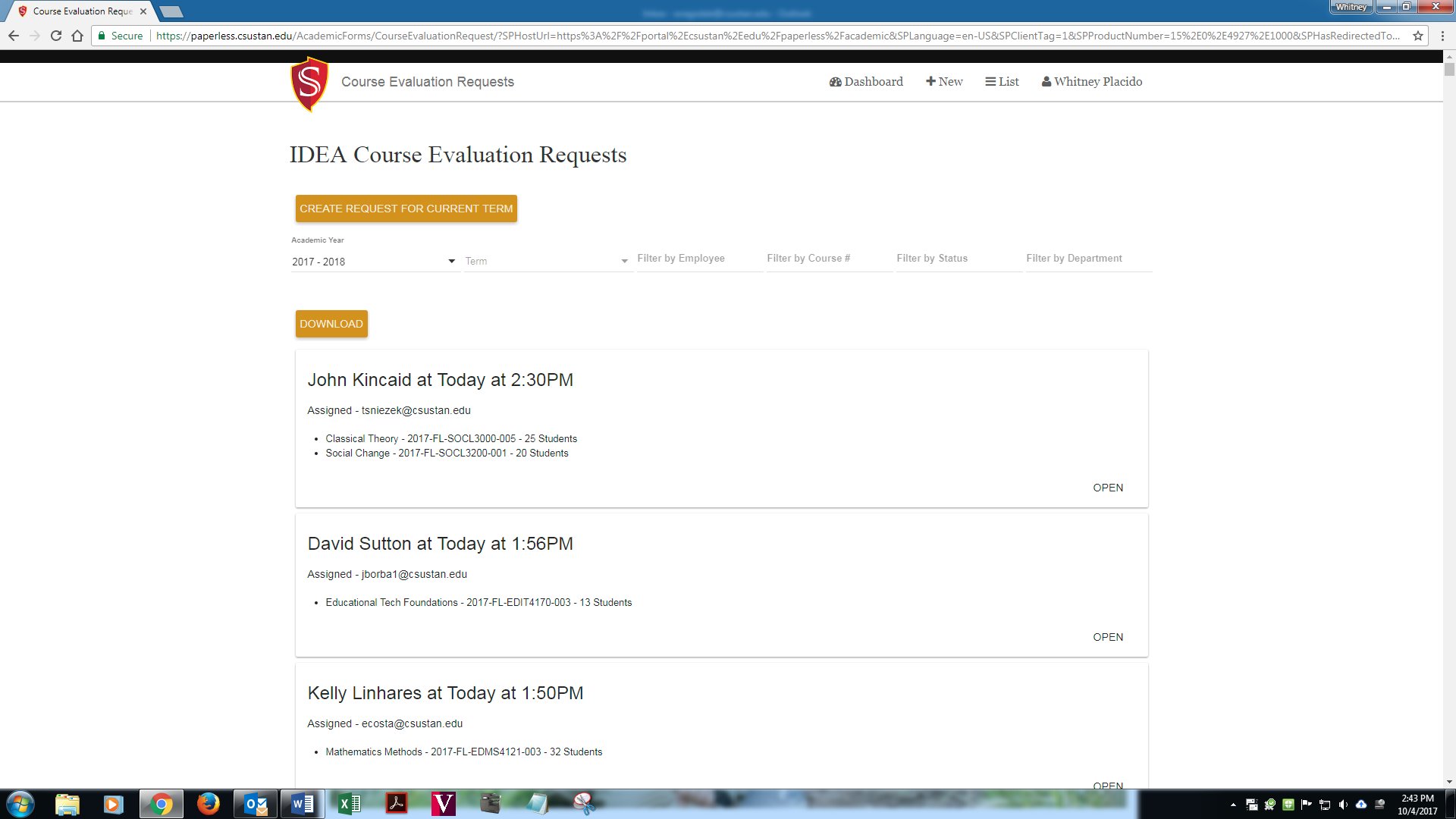 Click the “Add Course” button to see available list of courses. 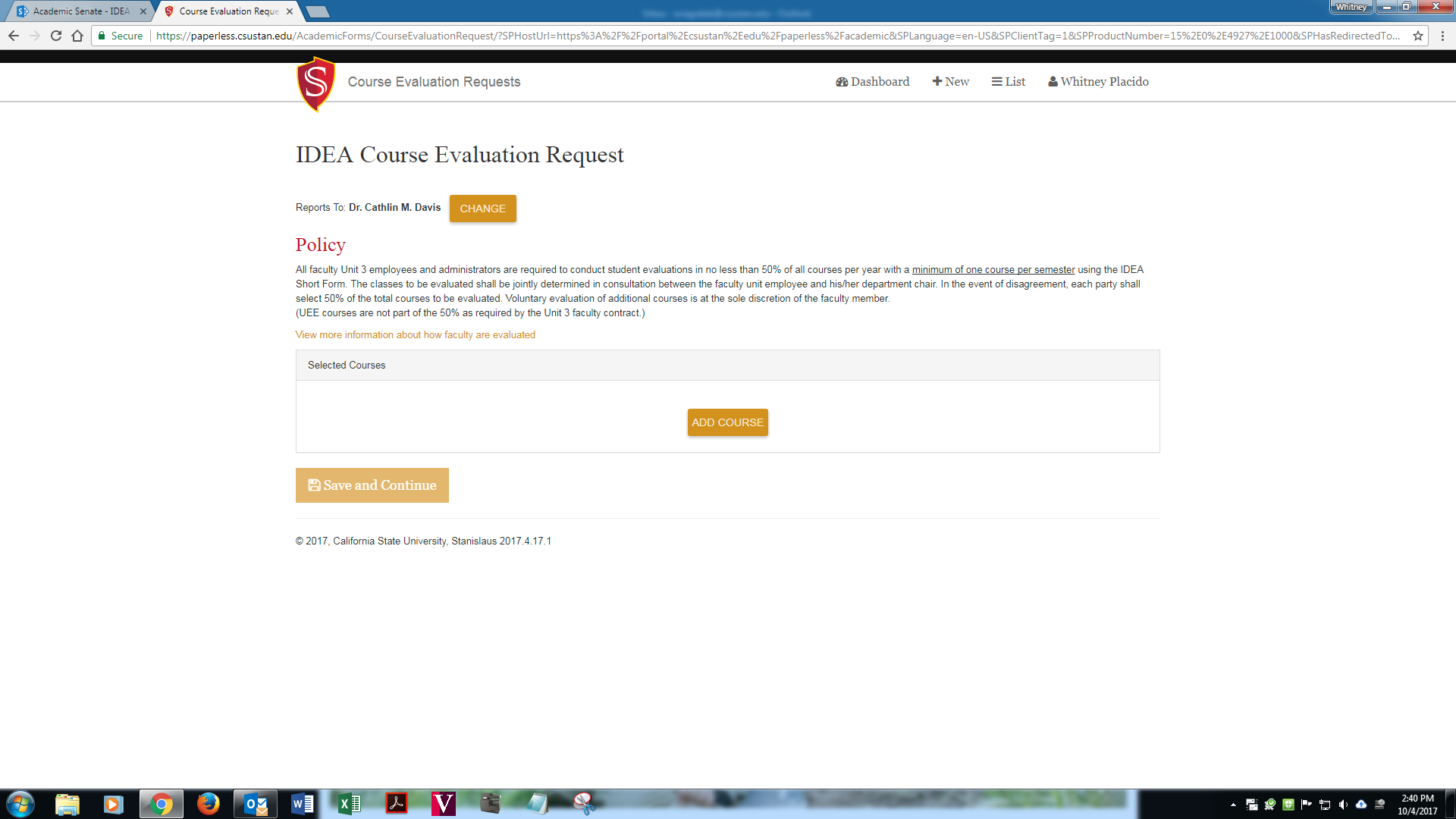 Click a row to select a specific course. 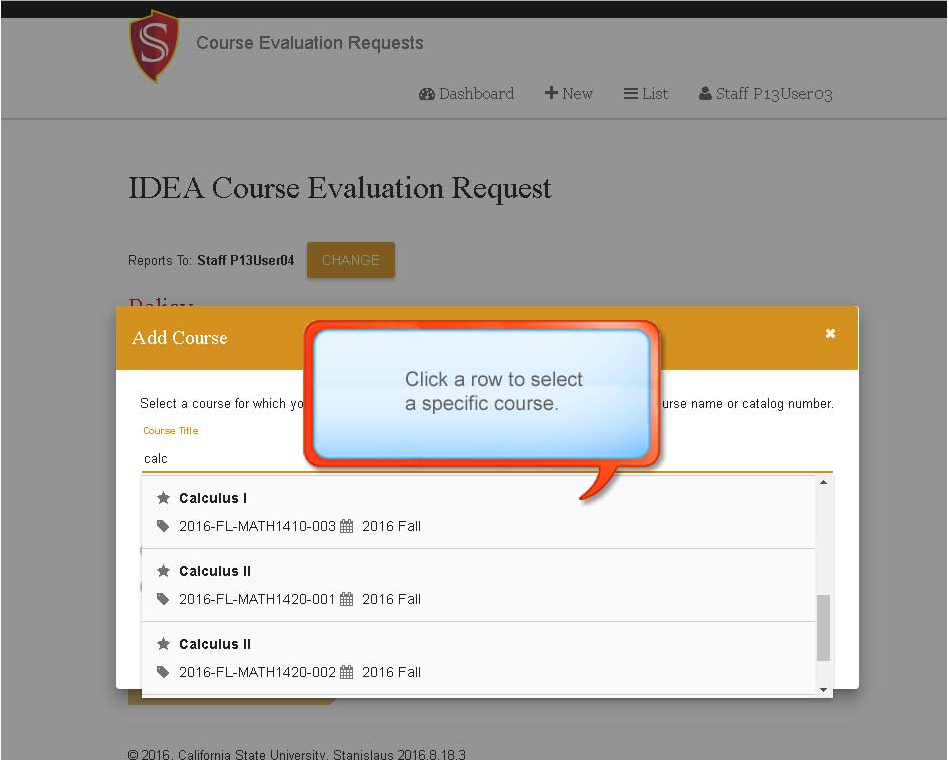 Choose how you would like the course evaluated (online, in person) and select if the course is required or voluntary. 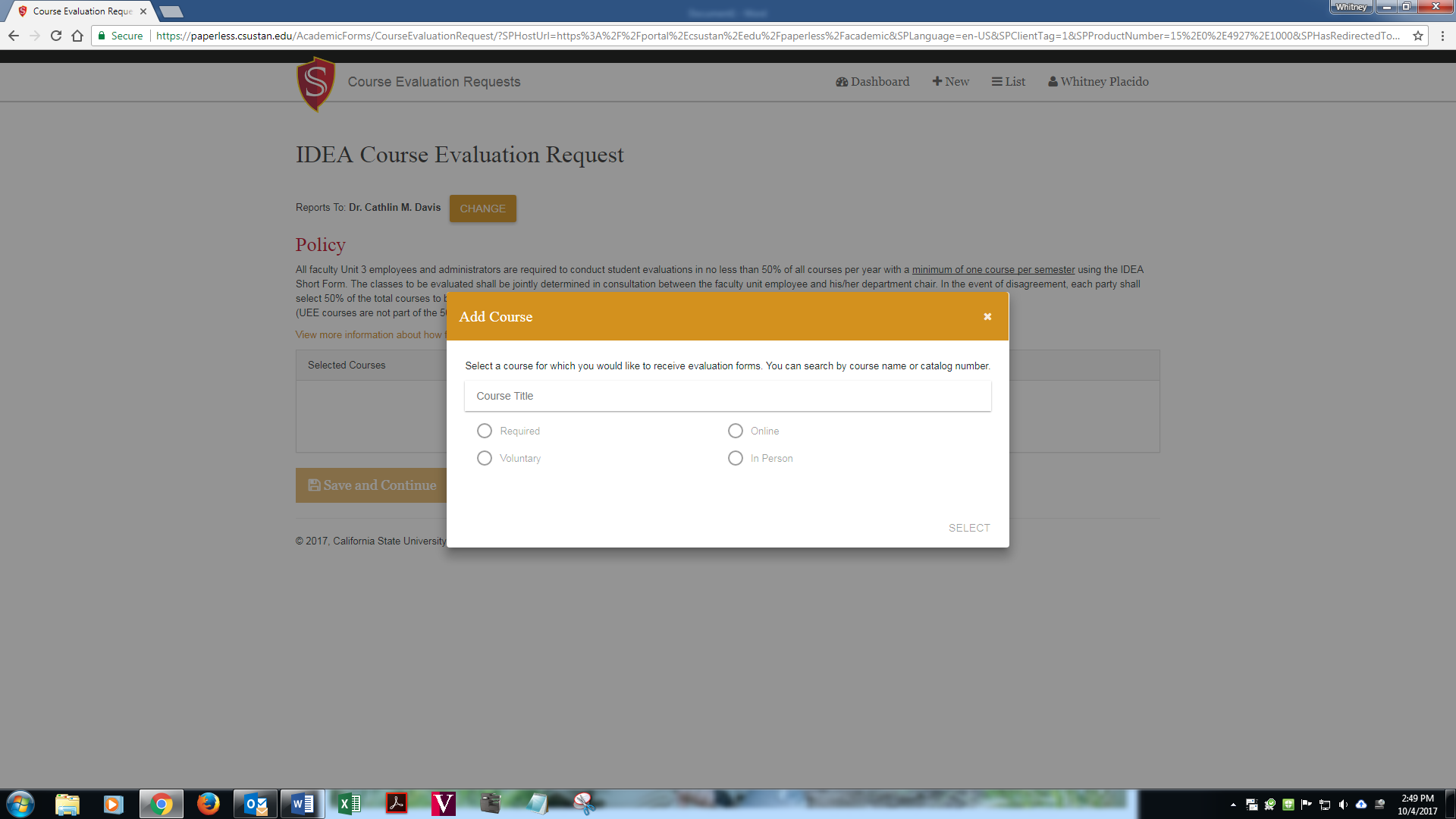 Add any additional courses then click “save and Continue” 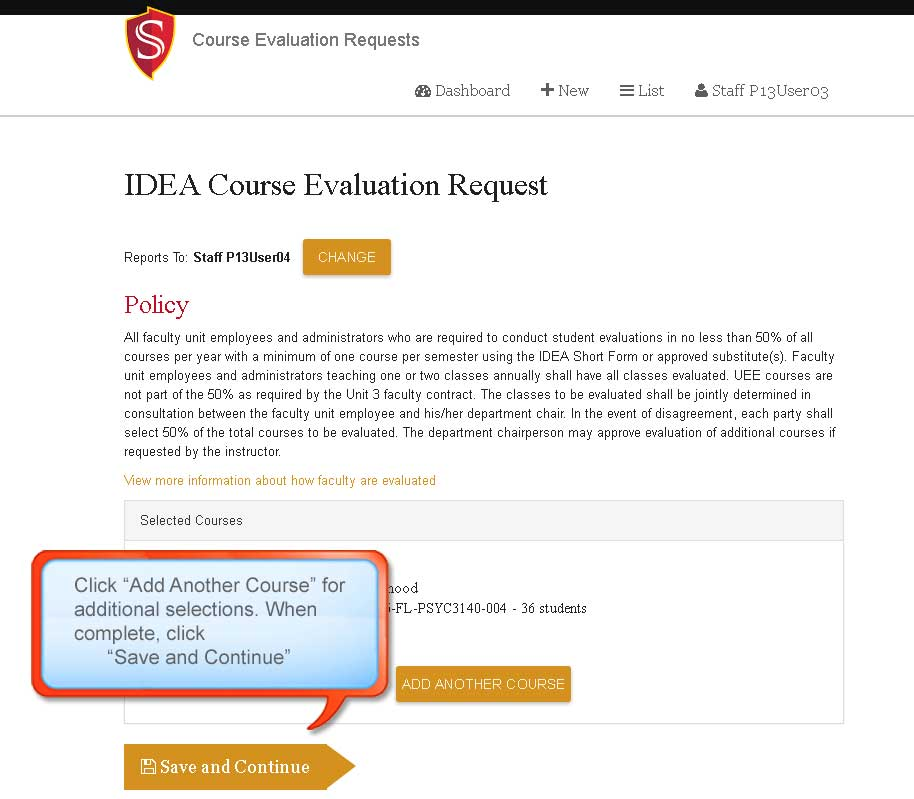 Review your selections and click “Submit” to send your requests to the Department Chair or Dean for approval. 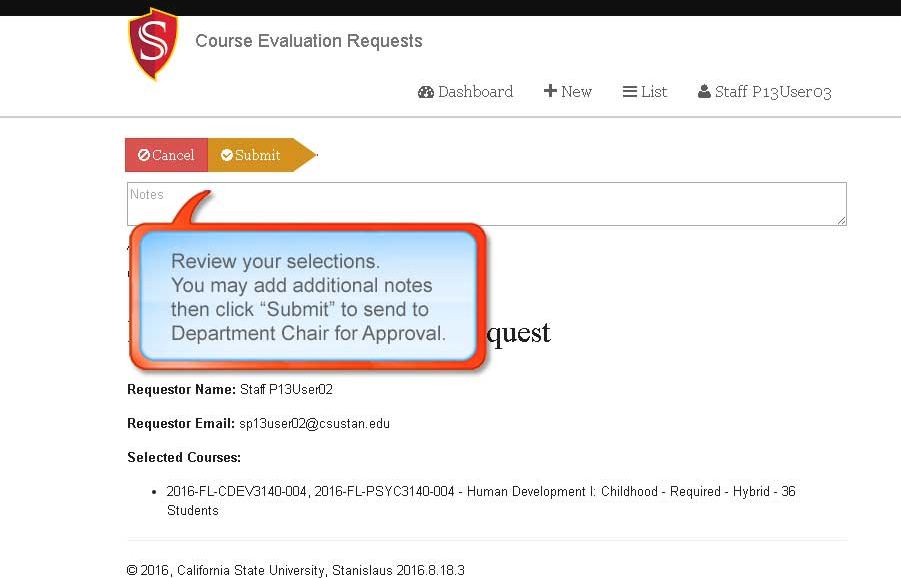 